»Lahko si zmagovalec brez medalje«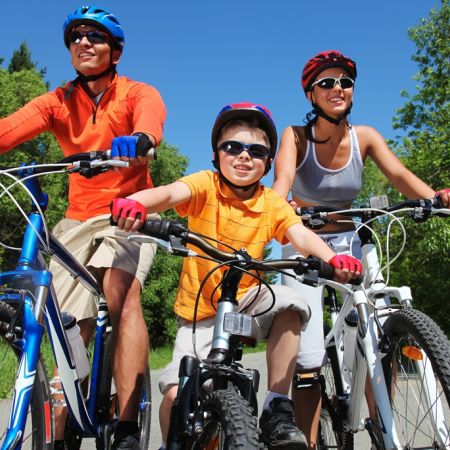 RAZGIBAJ SE, DA OSTANEŠ ZDRAVAktivnost 1:Ogrevanje v naravi ali doma:Gimnastične vaje v lastni izvedbi (saj znate...)Počasna ali hitra hoja in 10 minut teka v neprekinjenem tempu, ki ga sam izbereš (v naravi ali doma na mestu).Raztezne vaje:https://www.youtube.com/watch?v=AxoVOxbQGqkAktivnost 2:Izziv s kolenbico – PRESKAKOVALNI NINJAhttps://www.youtube.com/watch?v=81HyLLe5HIU&index=5&list=PL362rqmZwwAKjTe1tKh__lTWSCfLl_fRh&fbclid=IwAR0xNlug5zncniiKjC-C96lBu0NOvqYPxLbTS-0D6J5ltj8rfGqttVJcJNI&app=desktopAktivnost 3:Vadba za močna ramena:https://www.youtube.com/watch?v=t_qvsrKHeiM&feature=youtu.be&fbclid=IwAR3x-0VGjHgfreJrxmZBHQ_bpxt7uotv6rY6FC7XDvP9Q7B_GM5QqvUDnwo